Liens : Les nouvelles du parc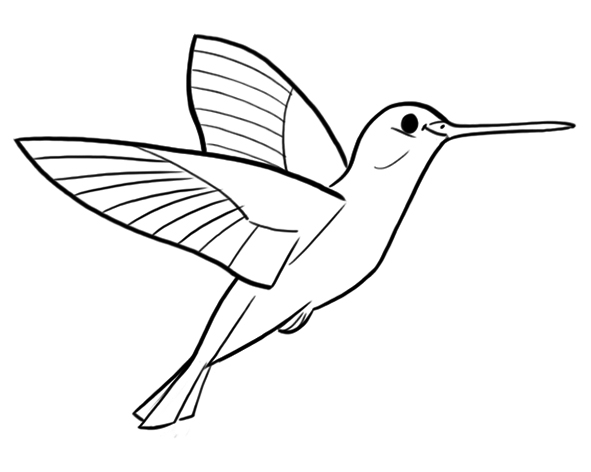 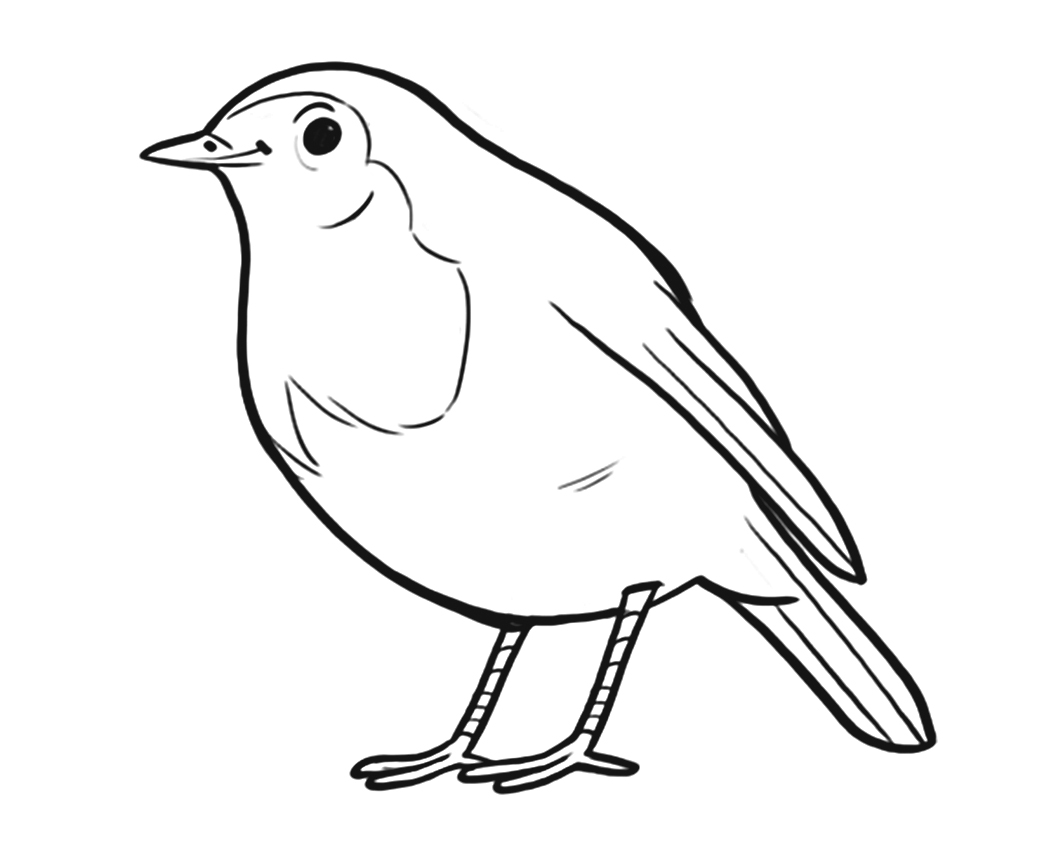 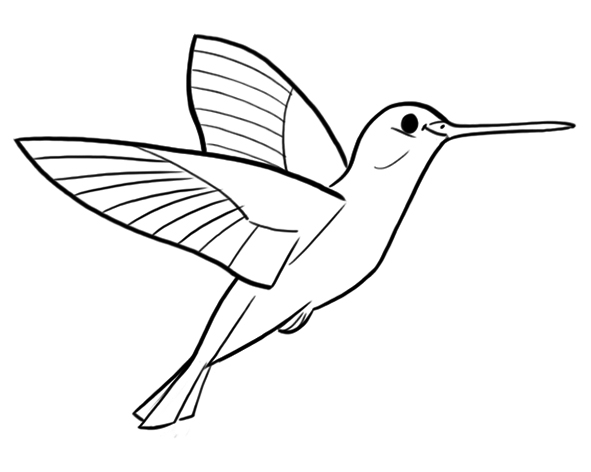 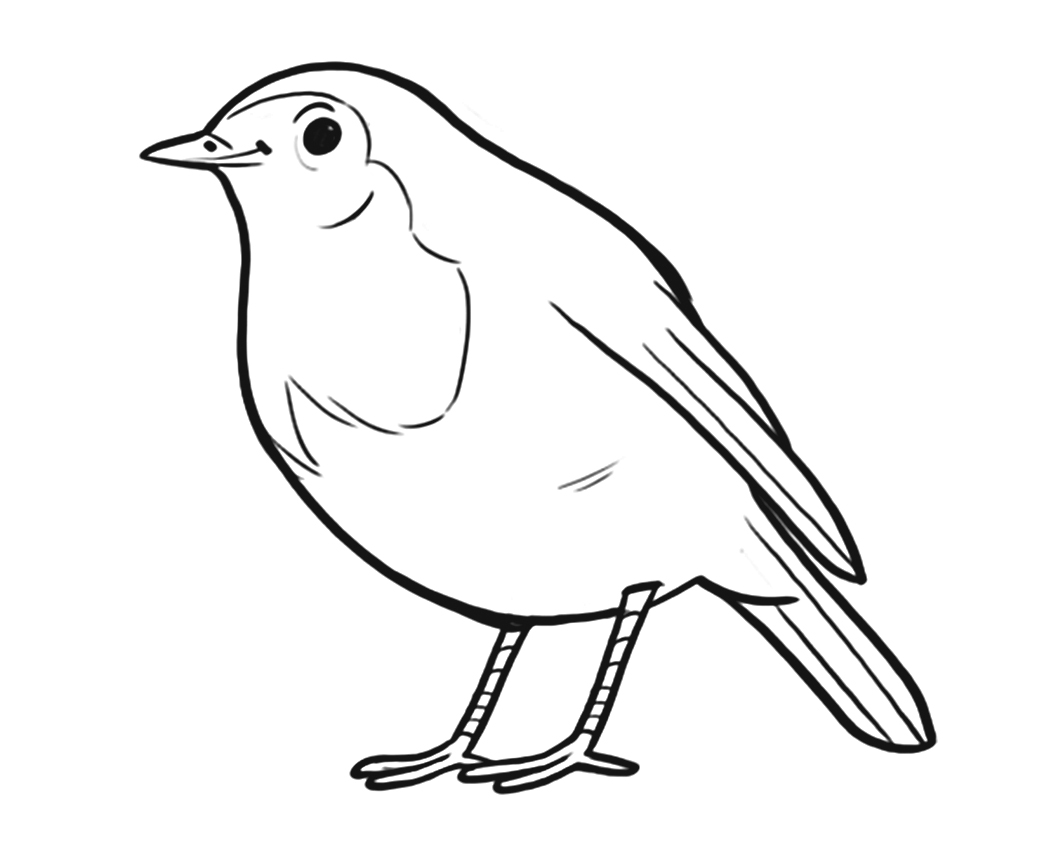 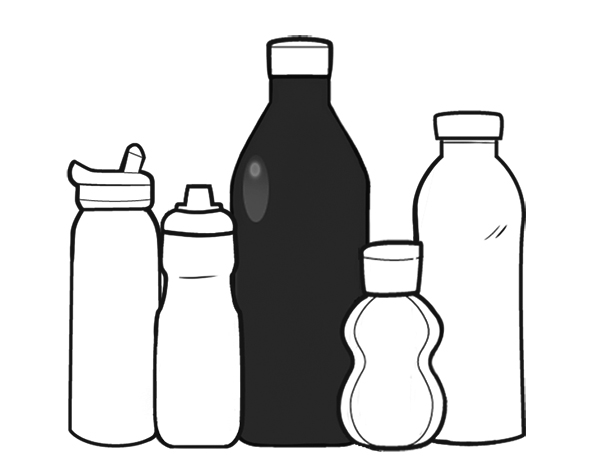 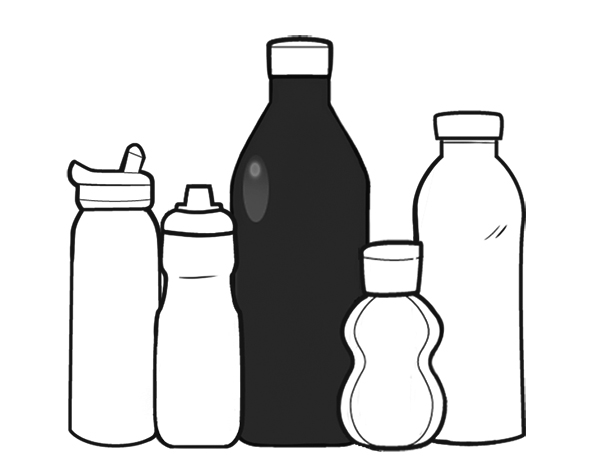 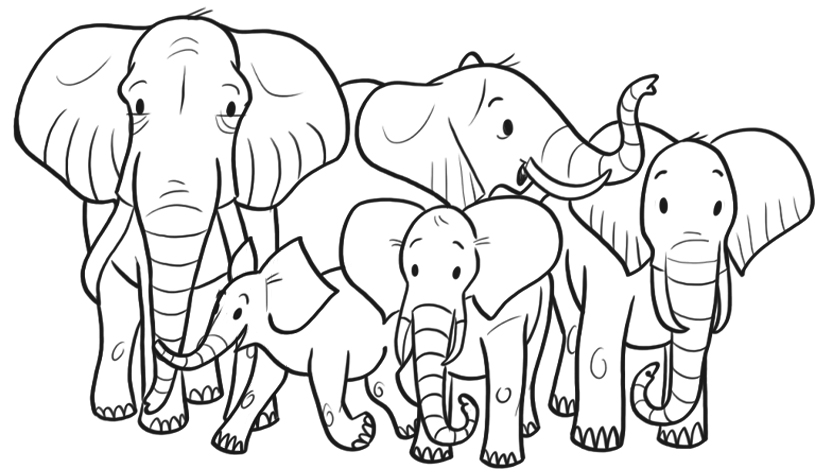 